Statewide job club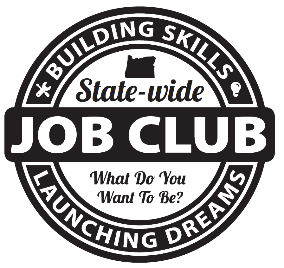 WhenDate: Wednesday Jan. 19, 2022Time: 10:00am – 11:00amWhereOn Zoom ONLY (link provided once registered)To registersimply Reach out to your pre-ETS ProviderJodi Johnson jjohns01@mesd.k12.or.us Featuring Construction and Training Paths with Job Corpslearn about some of the job options in the construction industry and what the Job Corps training programs provide as a path to a construction career.Who:Students 14-21 Year of age who have individual Education Program (IEP) or 504 Accommodation Plan or have a documented disability What: Virtual tours/speakers activities featuring various companies that employ in Oregon Featured Industry:CONSTRUCTIONHave questions? Contact your Pre-ets providerToni DePeel toni.m.depeel@dhsoha.state.or.us Jodi Johnsonjjohns01@mesd.k12.or.us Pre-ETS request form: https://www.oregon.gov/dhs/EMPLOYMENT/VR/Pages/YTS-Pre-ETS.aspx 